FiSSc:s evenemang för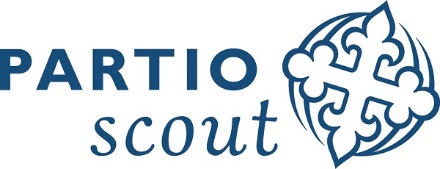 roverscouter och ledarehösten 2022LEDARSKAPGrundutbildning för scoutledare
7-9.10 (närhelg på Åland) och 2-4.12 (distanshelg) Målgrupp: Roverscouter och ledare Plats: Gregersö lägergård, Jomala ÅlandPris: 80 € (Du kan ansöka om reseunderstöd).Anmälning senast 15.9.Vad går det ut på?  Grundutbildningen för scoutledare är en hörnsten i scoututbildningen och tar upp bland annat scoutingens grundsatser, mål och metoder; kårens verksamhet i teori och framförallt i praktiken; ledarskap och utfärdskunskaper. Utbildningen omfattar de två helheterna Evenemangsledare (7-9.10) och Kårledare (2-4-12). Helheten Evenemangsledare fokuserar på olika kunskaper som projekthantering, säkerhet och scoutledarskap. Helheten Kårledare ger dig grundläggande kunskaper i föreningsteknik, insikt i scoutingens värderingar, förståelse för din egen ledarskapsstil och en god kunskap i scoutprogrammets grunder.  
I utbildningen ingår dessutom en ledarskapsövning i den egna kåren (som genomförs mellan kurshelgerna) och övningar i första hjälpen. Det rekommenderas att alla deltagare uppdaterar sina kunskaper i första hjälpen, t.ex. genom att delta i en FHj-kurs, innan grundutbildningen.Praktiska arrangemang: Du tar dig smidigast till Gregersö lägergård med egen skjuts, samåk gärna. Vi sover inomhus i 4 personers rum
Vem håller i trådarna för kursen? FiSSc:s utbildningsgrupp.Vem ska jag kontakta om jag har frågor? Utbildningskoordinator Heidi af Heurlin: heidi.afheurlin@scout.fi / 050 430 3243LEDA HÅLLBAR UTVECKLING 17-18.9 i EsboMålgrupp: explorerscouter, roverscouter och ledarePlats: Scoutstugan Lärkans i EsboPris: 0€ (Du kan ansöka om reseunderstöd.)FiSSc står för kostnaden av deltagaravgiften på 30€ i.o.m. piloteringen. Personer som annullerar sitt deltagande i kursen senare än 30 dagar före kursen faktureras dock en del av, eller hela, avgiften.Anmälning senast 4.9. Vad går det ut på? Leda hållbar utveckling är en utbildning för dig som är 15+ år och vill utveckla din förståelse för och förmåga att leda hållbar utveckling.Genom utbildningen får du som deltagare större förståelse för de globala målen för hållbar utveckling och din roll i klimatfrågan. Du får även verktyg att leda hållbar utveckling i vardagen och scoutverksamheten.Vi tillreder också klimatsmart mat tillsammans. Specialdieter beaktas.Den här utbildningen är nyligen framtagen och piloteras under detta tillfälle.Praktiska arrangemang: Kursen ordnas alltså på scoutstugan Lärkans dit du kan ta dig med allmänna kommunikationsmedel. Det finns möjlighet för långväga deltagare att anlända redan på fredag kväll (16.9). Vi sover inne på Lärkans i sängar i 4-8-personers rum.Vem ska jag kontakta om jag har frågor? Hållbarhetskoordinator Fanny Hammarström: fanny.svarvar@scout.fi / 044 270 0574FAMILJESCOUTLEDAR-UTBILDNING 10.9 i Åbo + distansMålgrupp: explorer- och roverscouter med familjescoutledaruppdrag, äldre ledarePlats: Åbo Vildars kårlokal + möjlighet till distansdeltagandePris: gratisAnmälning senast 4.9.
Vad går det ut på? Genast efter scoutledarträffen ordnas en familjescoutledarutbildning för dem som fungerar som familjescoutledare, har tänkt bli det eller annars funderar på att börja med familjescouting. Utbildningen varar ca 2h.Vem ska jag kontakta om jag har frågor? Kårstödskoordinator Andrea Hynynen: andrea.hynynen@scout.fi / 050 540 5083Chefsutbildning (kårchefs-, uppdragschefs- och programchefsutbildning) 18-20.11 i Jakobstad Målgrupp och förhandskrav: Kårchefer, uppdragschefer och programchefer samt roverscouter och ledare som fungerar i liknande uppdrag (t.ex. vicekårchef, utbildningsansvarig, åldersgruppsansvarig etc.) eller är intresserade att fungera i ett sådant uppdrag. För att kunna delta i kursen bör du ha scoutledarfullmakt.Plats: Pörkenäs, JakobstadPris: 40 € (Du kan ansöka om reseunderstöd.)Anmälning senast 15.9.Vad går det ut på: Detta är utbildningen för kårens chefstrio; kårchefen, uppdragschefen och programchefen. Utbildningarna går parallellt. I Kårchefsutbildningen lär du dig att leda en registrerad förening. Vidare ger utbildningen bl.a. fördjupad kunskap i ledaregenskaper som behövs för att leda vuxna.  Uppdragschefsutbildningen ger omfattande kunskap om hur du stöder vuxna frivilliga i kåren. Under utbildningen bekantar du dig även med scouternas utbildningssystem och med hur du leder vuxna. Programchefsutbildningen ger omfattande information om att genomföra scoutprogrammet i kåren. Kursdeltagaren känner bl.a.  till innehållet i scoutprogrammet för de olika åldersgrupperna och kan tillämpa det i kårens verksamhet.Praktiska arrangemang: Du tar dig smidigast till Pörkenäs med egen skjuts, samåk gärna. Vi sover inomhus.Vem håller i trådarna för kursen: FiSSc:s utbildningsgrupp.Vem ska jag kontakta om jag har frågor? Utbildningskoordinator Heidi af Heurlin: heidi.afheurlin@scout.fi / 050 430 3243 FÄRDIGHETERUTELEDARE 23-25.9 i ÖvermarkMålgrupp: roverscouter och ledarePlats: Övermark, ÖsterbottenPris: 30 € (du kan ansöka om reseunderstöd)Anmälning senast 31.8.Vad går det ut på? Har du missat någon av utekurserna, eller känner du att du är för gammal för att gå dem? UteLedare är en kurs för dig som vill uppdatera dina färdigheter i att klara dig och trivas utomhus i olika förhållanden. Du får säkerhet i att fixa lägerelden, koka fisksoppan, orientera och göra upp ett fungerande läger. Kursen är back to basics så att säga och ger dig en koncentrerad dos av utevana och praktiska tips samt inspirerar till fortsatt uteliv.Praktiska arrangemang: Till kursplatsen tar du dig med egen skjuts eller samåkande med andra deltagare. Vi sover i vindskydd eller tältkåta.Vem håller i trådarna för evenemanget? FiSSc:s utegruppVem ska jag kontakta om jag har frågor? Programkoordinator Gunilla Edelmann: gunilla.edelmann@scout.fi / 050 540 5081FÖRSTA HJÄLPEN 1 8-9.10 i JakobstadMålgrupp: Spejarscouter (åldersgräns 13) och äldre.Plats: JakobstadPris: 60 € (Du kan ansöka om reseunderstöd)Anmälning senast 15.9. Vad går det ut på? I en nödsituation kan det vara fråga om minuter – kan du hjälpa? Under kursen kommer vi att gå igenom grunderna inom första hjälpen. Tanken är att du skall få en säkerhet att handla korrekt vid en olyckssituation. Du kommer att få grundläggande kunskaper om första hjälpen vid bl.a. sår, brännskador, ledskador, frakturer, medvetslöshet m.m. Utbildningen består av föreläsningar och praktiska övningar och är 16h lång. Efter avklarad utbildning får du ett intyg som är i kraft i 3 år.Praktiska arrangemang: Utgångspunkten är att de deltagare som kan sover hemma, men långväga deltagare kan också övernatta i kurslokalen.Vem håller i trådarna för evenemanget? FiSSc:s programgruppVem ska jag kontakta om jag har frågor? Programkoordinator Gunilla Edelmann: gunilla.edelmann@scout.fi / 050 540 5081Första hjälpen uppdatering7.10 i JakobstadMålgrupp: Spejarscouter (åldersgräns 13) och äldre som har ett i kraft varande intyg från en första hjälpen 1 eller 2.Plats: JakobstadPris: 35 € (Du kan ansöka om reseunderstöd)Anmälning senast 15.9. Vad går det ut på? Kom och uppdatera dina kunskaper i första hjälpen under en repetitionskväll där vi går igenom de mest centrala färdigheterna. Efter avklarad utbildning är ditt intyg i kraft i ytterligare 3 år.Vem håller i trådarna för evenemanget? FiSSc:s programgruppVem ska jag kontakta om jag har frågor? Programkoordinator Gunilla Edelmann: gunilla.edelmann@scout.fi / 050 540 5081Första hjälpen 1 10-11.9 i Helsingfors HeSS (Helsingfors Svenska Scouter) ordnar kurs i Första hjälpen. Anmälning senast 28.8! Mer info på hess.fi. Första hjälpen uppdatering8.11 i Helsingfors HeSS (Helsingfors Svenska Scouter) ordnar uppdatering för scouter med ett i kraft varande första hjälpen intyg. Anmälning senast 28.8! Mer info på hess.fi. PSYKISKA FÖRSTA HJÄLPEN 1 22.10 och 5.11 i HelsingforsMålgrupp: roverscouter och ledare Plats: HelsingforsPris: 60 € (Du kan ansöka om reseunderstöd)Sista anmälningsdag 15.9Vad går det ut på? Utbildningen Psykiska första hjälpen 1 passar för alla, oberoende om du vill ha kunskaper till ditt scoutuppdrag ditt vardagsliv eller din professionella roll. Du behöver inga förhandskunskaper för att delta. Utbildningen fungerar inte som gruppterapi och lämpar sig därför inte för personer som befinner sig i ett akut kristillstånd.Utgångspunkter i utbildningen:- Psykisk hälsa är en resurs som möjliggör mycket i livet.- Psykisk hälsa är inte bara frånvaro av psykiska problem utan det är psykiskt välbefinnande och förmåga att klara av vardagen och mänskliga relationer.- Psykiska hälsan kan övas upp och färdigheter tränas.Utbildningen ordnas enligt MIELI Psykisk Hälsa Finland rf:s registrerade koncept.. Praktiska arrangemang: Kursen ordnas i Helsingfors på två separata dagar och övernattning ordnas inte. Om du kommer långt ifrån och behöver inkvartering natten före och/eller efter kursdagen; meddela i samband med anmälningen om du önskar hjälp med att fixa inkvartering. Vem håller i trådarna för kursen? FiSSc:s programgruppVem ska jag kontakta om jag har frågor? Programkoordinator Gunilla Edelmann: gunilla.edelmann@scout.fi / 050 540 5081Skepparkurs 2 25-27.11En tvåspråkig kurs i skepparskap som fungerar som fortsättningskurs för personer som gått Skepparkurs 1 (tidigare bara Skepparkurs). Mer information om plats, innehåll och anmälning kommer inom september i händelsekalendern på scout.fi.TRÄFFAR OCH EVENEMANGScoutledarträffAR  3.9 i Kronoby  4.9 i Malax  6.9 i H:fors (vardagskväll, kortare träff)  10.9 i ÅboMålgrupp: Roverscouter och äldre ledare, samt explorerscouter med ledaruppdrag.Plats och tid:  3.9 Kronoby, Brobyggarnas kårlokal, kl. 13.304.9 Malax, UF Strimman, kl. 106.9 Helsingfors, Muncca-källaren, dvs Munksnäs Flickscouters och Scoutkåren Munksnäs Spejares kårlokal. Obs! tisdag kväll kl. 18.10.9 Åbo, Åbo Vildars kårlokal kl. 10Pris: gratis (reseunderstöd utbetalas inte)Anmälning senast 28.8 till träffarna i Kronoby, Malax och H:fors och senast 4.9 till träffen i Åbo Vad går det ut på? Snack om det som är aktuellt i kårerna och FiSSc, utbyte av åsikter och tankar samt trevligt sällskap! Vi diskuterar, funderar, informerar och planerar tillsammans. Kom med så vet du vad som händer, när och varför! Här får du viktig information, stöd och samarbetsmöjligheter som direkt påverkar dig och din kår.Vem ska jag kontakta om jag har frågor? Kårstödskoordinator Andrea Hynynen: andrea.hynynen@scout.fi / 050 540 5083FISSCAKADEMIN 28-30.10 i VöråMålgrupp: Roverscouter, äldre ledare och andra intresserade på 18 + årPlats: Norrvalla Deltagaravgift: 60 € Anmälan pågår 1-30.9. Vad går det ut på? FiSScAkademin samlar roverscouter och ledare från hela FiSSc till ett evenemang där det erbjuds olika workshoppar, roligt kvällsprogram och massvis med möjligheter att träffa FiSScar från olika håll, nya som gamla. Under FiSScAkademin får du ta del av ett program som stöder dig i ditt uppdrag som scoutledare, samt ger dig verktyg att ta med till den egna kåren. Evenemanget är ett bra tillfälle för ledarrekreation, varför inte delta med hela kårens ledargäng?Praktiska arrangemang: Abonnerad buss ordnas från Nyland och Egentliga Finland. Du kan i anmälan ge önskemål om var du vill stiga på bussen, staben ska göra sitt bästa för att göra alla nöjda. Deltagare från Österbotten och Åland ordnar sin transport på egen hand. Vi sover på Norrvalla i delade rum, det finns bäddplats till alla som önskar. Det finns också möjlighet att sova utomhus i tältkåta.  Övrigt Mera information om anmälan och programmet hittas på www.scout.fi/fisscakademin   Vem håller i trådarna för evenemanget? Staben består av 4 personer, stabschef är Ida-Helena Patoranta. Vem ska jag kontakta om jag har frågor? Vid frågor kan du kontakta kansliet@scout.fi CHEFSTRÄFF 29.10 I VöråMålgrupp: Kårchefer, programchefer, uppdragschefer, vice kårchefer och blivande cheferPlats: Norrvalla (i samband med FiSScAkademin) Deltagaravgift: 0 € (ingår i FiSScAkademin) Anmälan ingår i anmälningsblanketten till FiSScAkademin. Om du önskar delta enbart i chefsträffen, kontakta kårstödskoordinatorn.  Vad går det ut på? Chefsträffen samlar cheferna från kårerna i FiSSc till diskussioner och kamratstöd om aktuella ärenden och teman. Vem håller i trådarna för träffen? FiSSc:s kårstödsgrupp.Vem ska jag kontakta om jag har frågor? Kårstödskoordinator Andrea Hynynen: andrea.hynynen@scout.fi / 050 540 5083FISSC:s OCH FSFSF:S HÖSTMÖTE 30.10 i VöråMålgrupp: Kårernas representanter, roverscouter och ledare.Deltagaravgift: 0€Plats: Norrvalla (i samband med FiSScAkademin) Finlands Svenska Scouters och Finlands Svenska Flickscoutförbunds stadgeenliga höstmöte där kommande års verksamhetsplan och budget slås fast och styrelsemedlemmar väljs. Scoutmingel och föreningspolitik under organiserade former!HeSS- OCH ÅSD-EVENEMANGKom ihåg att kolla in också Helsingfors Svenska Scouters och Ålands Scoutdistrikts evenemang, kurser och tävlingar. Exempel på HeSS-eveneman som ordnas under hösten 2022:
Lärkanstalko 19.9ScoutSkaban – scoutfärdighetstävling för spe, expl, rov+ledare i Helsingfors 24-25.9Ledarstadsmanöver 11.10.Slöhö ledarchill på Lärkans 12.11 HeSS händelser hittar du på hess.fi; ÅSD:s evenemang får du info om av ÅSD.Finlands Scouters utbildningar:Finlands Scouter ordnar bland annat följande utbildningar. Mer info om utbildningarna samt anmälningslänkar finns i händelsekalendern på www.partio.fi.Utbildningsinstruktörs-utbildning (på finska) i flerformsformat med närundervisning 8.10. Utbildningen ger omfattande kunskaper i att fungera som utbildningsinstruktör eller inneha andra centrala roller inom utbildningsfältet.  Du bör ha genomfört TG-utbildningen då du anmäler dig till utbildningsinstruktörsutbildningen
Anmälan senast 18.9Scoutledarfortsättnings-utbildningen, Treklöver-Gilwell (TG) 
TG 146 (på finska). Datum: 28.12.2022 -2.1.2023 och 17-21.5.2023. Anmälan senast 31.8.2022. TG 147 (på finska). Datum: 4-8.1.2023 och 6-10.4.2023. Anmälan senast 31.8.2022.Scoutledarfortsättningsutbildningen, Treklöver-Gilwell alltså TG, är ämnad för dig som fungerar som vuxen inom scouterna och som önskar förkovra dig i scoutverksamhetens målsättningar och metoder, utveckla dig själv som ledare samt föra vidare den finska scoutverksamheten. Innan du anmäler dig till utbildningen har du genomfört grundutbildningen för scoutledare och hunnit samla erfarenhet som scoutledare i kåren, FiSSc eller FS. Du har grundläggande kunskaper om utfärder och lägerliv och du har fyllt 22 år.KOM MED I STABENAtt vara med i en stab är ofta lika utvecklande och roligt som att delta i en kurs eller ett evenemang. Kolla in följande kurser och evenemang som söker stabsmedlemmar:
- I stort sett alla kurser och evenemang som redan nämnts tidigare i detta blad- Gruppledarutbildningar för explorerscouter 5-6.11 i Vasa- Spejardagarna 1-2.10 i Vasa- Spejardagarna 1-2.10 i Pargas- FiSScExplosionen 26-27.3 i sydvästra FinlandMer information om uppdragen hittar du i uppdragsbörsen på scout.fiFiSSc:s utbildningar och evenemang arrangeras i samråd med SFV:s studiecentral.